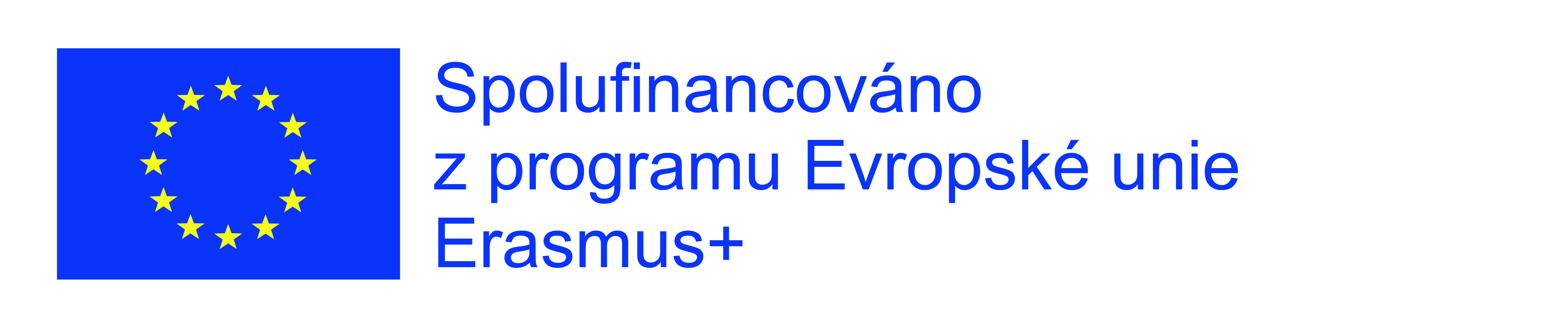 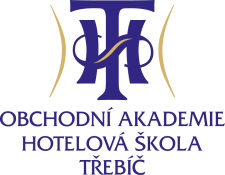 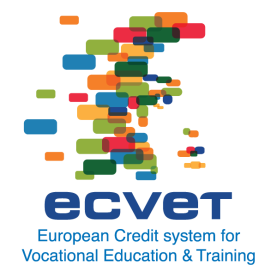 Stáž IrskoStudenti  Obchodní akademie a Hotelové školy Třebíč vycestovali ve dnech  5. -24. 9. 2018 na třitýdenní  kulturně –pracovní stáž do irského Dublinu. Celý projekt se mohl konat za finanční podpory programu Erasmus Plus, který  probíhá v rámci všech zemí Evropské Unie.11 studentů různých učebních i studijních oborů  a jednoho doprovodného učitele odcestovalo  5. září 2018 pravidelnou leteckou linkou z pražského letiště do irského Dublinu. Na letišti v Dublinu nás již očekával zástupce irské organizac SWAN, který nás rozvezl do irských rodin na ubytování, kde jsme bydleli  celé tři týdny. Rodiny jsou pečlivě vybírány, a proto nebyly zaznamenány žádné výtky.Následující dny a týdny již probíhaly v pracovním duchu studentů. Studenti byli již dopředu před svým příjezdem seznámeni  se svými pracovištěmi,jejich umístěním a svou pracovní náplní. Firmy jsou taktéž pečlivě vybírány podle profesního zaměření studentů tak, aby studenti dostali možnost se co nejvíce zdokonalit a obohatit ve svém oboru. (kadeřník, účetní, reprodukční grafici, průvodcování atd.)Víkendy byly určeny pro odpočinek studentů a dále pak pro výlety a exkurze a poznávání nejen Dublinu, ale i celého Irska. Obzvláště se líbil výlet na Moherské útesy s výhledem na Atlantický oceán, dále výlet do národního parku Wicklow mountains a návštěva muzeí  Guiness a Irish Whiskey v Dublinu.Čas tří týdnů ale uplynul velice rychle a studenti obohaceni  novými profesními a kulturními zážitky se museli vrátit zpět do školy, nicméně pozitivní  rozpoložení  a vliv z této stáže bude jistě  u všech přetrvávat ještě dlouho.Stáže pro naše studenty byly spolufinancovány z programu Evropské unie  Erasmus+.
Veškerá sdělení vyjadřují pouze názor autora, Národní agentura a Komise neodpovídá za uvedené informace.Zelenáková Dita